Ausschreibungstext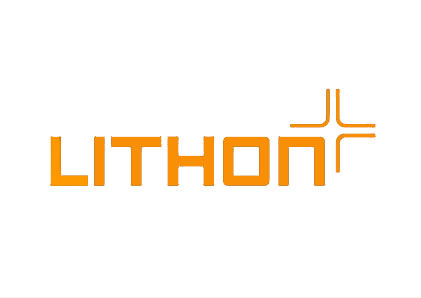 L-Tec Systemwinkel (Eckelemente Hochlast, XF+)  rundum schalungsglatt  von Lithonplus oder gleichwertigCharakteristika: Mauerscheiben nach DIN EN 15258 bzw. BGB-RiNGB (Liste C des Institutes für Bautechnik) mit Bewehrung aus Stahl und/oder Fasern. Für die Maßtoleranzen des fertigen Bauwerks wird die DIN 18202 vertraglich vereinbart. Schalungsglatt außer Verfüllseite.Nachhaltiges, soziales Wirtschaften:Produktionsstandorte müssen mit CSC Gold Standard zertifiziert sein.Die Zertifizierung des „Concrete Sustainability Council“ weist eine umweltfreundliche Produktion von Betonwaren inkl. einer Auditierung der Lieferketten nach. Das CSC-Siegel wird von BREEAM, LEED und der DGNB anerkannt. Betongüte C 35/45 Erhöhter Frostwiderstand für den Einsatz in Verkehrsflächen Expositionsklassen XF+, XD2, XS 2, XC 4XF+ entspricht einer Abwitterung < 1000 g/m² im CDF-VerfahrenSichtbetonklasse SB 4 Fase 8/8Höhe bis 3,05 mL-Tec EckeTyp: 	Breite: 	_______	Höhe:	_______  (Wichtig!!! Einbindetiefen nach Statik beachten)Lastfall: ________	(Spezifizierung nach Lithonplusvorgaben)Stk _________		Einheitspreis €/Stk ________	Gesamtbetrag € _________FundamentErstellen eines frostsicher gegründeten Fundamentes aus einem Beton C 20/25 mit unterseitiger Drainage. Als Frostschutzmaterial mit einer Gründungsebene (- 80 cm) muss das Hinterfüllmaterial (STS 0/32, TL SoB) verwendet werden. Die Fundamentmaße sind abhängig von den baulichen Situation und der zu erwartenden Belastung - die Herstellerangaben sind zu beachten (s. Einbauhinweise). Das Fundament muss tragfähig sein. Die Höhen sind exakt nach Detailzeichnungen anzupassen – die Endhöhen sind zu berücksichtigen. lfm ______		Einheitspreis €/lfm: _________		Gesamtbetrag €: ______Drainage (PVC-Filterrohr DN 100)lfm ______		Einheitspreis €/lfm: _________		Gesamtbetrag €: ______Einbau______lfm Lithonplus „L-Tec Mauerscheibe xF+ (Typ Standard)“ in Sichtbetonqualität auf ein frostsicher, nach den statischen Vorgaben des Herstellers, gegründetes Betonfundament flucht- und höhengerecht auf ein Mörtelbett MG III versetzen. Die 0,5 cm breiten Stoßfugen sind an der Rückseite der Mauerscheiben mit einem 10cm breiten Dichtstreifen (selbstklebend) abzudichten. Am Boden der frostsicheren Gründung ist eine Drainageleitung, bestehend aus Filterrohren DN 100 zu verlegen. Die Leistungen verstehen sich einschließlich aller Materialien und erforderlichen Nebenarbeiten. lfm ______		Einheitspreis €/lfm: _________		Gesamtbetrag €: ______AufbetonZur Erreichung der vorgegebenen Standsicherheit muss ein bewehrter Aufbeton C 20/25 auf den Mauerscheibenfuß aufgebracht werden. Der Aufbeton (Ortbetonergänzung) ist über den Fuß mindestens 15 cm dick und im Bereich des Überstandes (hinter dem MS-Fuß) je nach Situation bis zu 30 cm dick auszuführen. Der Aufbeton muss beim Übergang zur Mauerscheibe (aufsteigende Wand) mit einer Hohlkehle ausgeführt werden. Die Ortbetonergänzung muss mindestens 25 cm über die Fußlänge des Eckelementes ausgeführt werden. In die Ortbetonergänzung muss eine Bewehrungsmatte Q 257 eingelegt werden. Ersatzweise können zwei Bewehrungsmatten Q 188 verwendet werden. Ab der Elementhöhe von 2,30 m ist der Aufbeton nach den Vorgaben der Statik zu verankern. Abmessung Ortbetonplattebis 1,05 m Mauerscheibenhöhe => 0,60 m x 0,60 m => Dicke mindestens 15 cm bis 1,80 m Mauerscheibenhöhe => 1,00 m x 1,00 m => Dicke mindestens 15 cm bis 3,05 m Mauerscheibenhöhe => 1,55 m x 1,55 m => Dicke mindestens 15 cm lfm ______		Einheitspreis €/lfm: _________		Gesamtbetrag €: ______Hinterfüllung Die Mauerscheiben sind bis auf die Gründungsebene mit einem frostsicheren, gebrochenen Material (φ = 37,5°, STS 0/32 nach TL SoB) zu hinterfüllen (nach Statik bzw. Fundamentierungsmaterial nach Lithonplus). Das hinterfüllte Material ist lagenweise zu verdichten. Das Verdichtungsgerät darf nicht unmittelbar (Abstand > 30 cm) an die Mauerscheiben herangeführt werden. Die Belastung durch Baugeräte während der Bauzeit dürfen die zulässigen Lastannahmen nicht überschreiten. Das Hinterfüllmaterial wird in ausreichender Dicke nach Bodengutachten hinterfüllt.lfm ______		Einheitspreis €/lfm: _________		Gesamtbetrag €: ______Lithonplus GmbH & Co. KG		Zentrale Lingenfeld:	Schwegenheimer Straße 1a, 	67360 Lingenfeld		Telefon: 06344/949-0	Telefax: 06344/949-125	